Please, select among: Research paper, Critical review, Notes and discussions, Book reviewFirst published online: Month, day, yearTITLE (IN THE LANGUAGE OF THE PAPER)AbstractWrite here the abstract IN ENGLISH, 8 pt, justified. Maximum 150-200 words and no more than 15 lines. Keywords: first keyword, second keyword, third keyword (IN ENGLISH) are compulsory; you can add up to 5 keywords in total.First sectionThe first section must start on page 2. Maximum length of the manuscripts: 7,000 words for research papers; 5,000 words for critical reviews, 3,500 words for notes and discussions; 1,000 words (maximum 2 pages) for books reviews. The following rules apply to all manuscripts.Section headings: must be 12 pt, bold, ranged left, with two-line spaces (11pt) above (apart from the first section) and one beneath (11 pt), no indent, and numbered consecutively: 1, 2 and so on. The first letter of the initial word of the subheading is in upper-case.Do not end the main title or headings with a full stop. Capitalize only the first letter of the first word.Main text: 9 pt, justified, with an indent of 0.5 in the first line and in all the successive new lines.Tables and figures: they must be inserted in the text and also submitted in a separate file, in all major graphic file formats (300 dpi). Example of Table:  title and source 8 pt, content 9 pt, one line (11 pt) spacing before the table and one line (11 pt) space below, with consecutive numbering.Table 1. Variability decomposition, in terms of standard deviations Source: Our elaborations on Eurostat dataExample of Figure: title and source 8 pt, one line (11 pt) spacing before the figure and one line (11 pt) space below, with consecutive numbering.Figure 1. Relative percent change in gross and domestic VA exports of goods and services in European countries (1995-2008)Source: IMF (2013)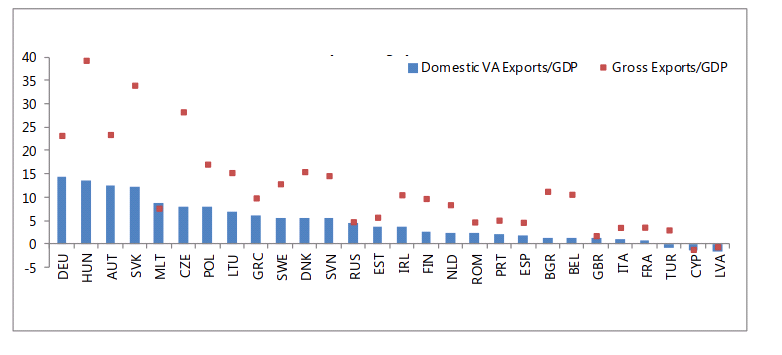 Notes: insert notes at the foot of the relevant page. Insert a line between the text and the footnotes. Quotation marks: use always double curved quotation marks (“…”) instead of angular marks.Items in lists: they should be numbered. Black dots can be used.Formulas: centred, one line (11 pt) spacing below the text and one line (11 pt) space below the formula, with consecutive numbering on the right between parentheses.yit=βx′it+αi+εit	 (1)Citations: when referring to a text, write in brackets the author’s surname, comma and the year of publication; separate multiple citations by a semi-colon, for instance: (Azzalini, 2014; Genton, 2004). Citations with more than two authors are written with the first author’s surname followed by “et al.” and the year (Temocin et al., 2018) or Temocin et al. (2018). Two authors are written with “&” (Heston & Nandi, 2000). The page number is requested just when the citation is between quotation marks (Azzalini, 2014, p. 6). Always give the full author, year citation – do not use ‘op.cit.’, ‘loc.cit’, or ‘ibidem’. Acronyms: they should be in small capitals, e.g. ISTAT, ENIT.ReferencesThey must be listed alphabetically at the end of the article. For all references available online, the consulting date must be specified (see the first example in the References section). References must be included according to the APA style. Some examples are listed below:Article within a journalHarris, M., Karper, E., Stacks, G., Hoffman, D., DeNiro, & R., Cruz, P. (2001). Writing labs and the Hollywood connection. Journal of Film Writing, 44(3), 213-245.Article by DOI (with page numbers)Slifka, M.K., & Whitton, J.L. (2000). Clinical implications of dysregulated cytokine production. Journal of Molecular Medicine, 78(2), 74-80. doi:10.1007/s001090000086.Article by DOI (before issue publication and without page numbers)Kreger, M., Brindis, C.D., Manuel, D.M., & Sassoubre, L. (2007). Lessons learned in systems change initiatives: benchmarks and indicators. American Journal of Community Psychology. doi: 10.1007/s10464-007-9108-14.Article in electronic journal by DOI (no paginated version)Kruger, M., Brandis, C.D., Mandel, D.M., & Sassoure, J. (2007). Lessons to be learned in systems change initiatives: benchmarks and indicators. American Journal of Digital Psychology. doi: 10.1007/s10469-007-5108-14.Complete bookCalfee, R.C., & Valencia, R.R. (1991). APA guide to preparing manuscripts for journal publication. Washington, DC: American Psychological Association.Book chapter, or an article within a bookO'Neil, J.M., & Egan, J. (1992). Men's and women's gender role journeys: Metaphor for healing, transition, and transformation. In B.R. Wainrib (Ed.), Gender issues across the life cycle (pp. 107-123). New York: Springer.Online First chapter in a series (without a volume designation but with a DOI)Saito, Y., & Hyuga, H. (2007). Rate equation approaches to amplification of enantiomeric excess and chiral symmetry breaking. Topics in Current Chemistry. doi:10.1007/128_2006_108.Complete book, also showing a translated edition [Either edition may be listed first.]Adorno, T.W. (1966). Negative Dialektik. Frankfurt: Suhrkamp. English edition: Adorno, TW (1973). Negative Dialectics (trans: Ashton, E.B.). London: Routledge.Online documentAbou-Allaban, Y., Dell, M.L., Greenberg, W., Lomax, J., Peteet, J., Torres, M., & Cowell, V. (2006). Religious/spiritual commitments and psychiatric practice. Resource document. American Psychiatric Association. http://www.psych.org/edu/other_res/lib_archives/archives/200604.pdf. Accessed 25 June 2007.Online databaseGerman emigrants database (1998). Historisches Museum Bremerhaven. http://www.deutsche-auswanderer-datenbank.de. Accessed 21 June 2007.Supplementary material/private homepageDoe, J. (2006). Title of supplementary material. http://www.privatehomepage.com. Accessed 22 Feb 2007.FTP siteDoe, J. (1999). Trivial HTTP, RFC2169. ftp://ftp.isi.edu/in-notes/rfc2169.txt. Accessed 12 Feb 2006.Organization siteISSN International Centre (2006). The ISSN register. http://www.issn.org. Accessed 20 Feb 2007.Subsection Write here the eventual first subsection. Subsection headings must be 11 pt, bold, ranged left, with two-line spaces (11pt) above and one beneath (11 pt), no indent, and numbered consecutively according to the subheading 1.1 and 1.2 and so on. The first letter of the initial word of the subheading is in upper-case.Main text: 9 pt, justified, with an indent of 0.5 in the first line and in all successive new lines.Lower-order subsectionWrite here the eventual first lower-order subsection. Lower-order headings must be 9 pt, bold, ranged left, with two-line spaces (11pt) above and one beneath (6 pt), no indent, and numbered consecutively 1.1.1, 1.1.2 and so on.Main text: 9 pt, justified, with an indent of 0.5 in the first line and in all successive new lines.Acknowledgements and AppendicesAcknowledgements and Appendices can be inserted after the references. Acknowledgements: two-line spaces (11pt) below the references, caption 12 pt and ranged left, one line (11pt) space after the caption, text in italics 9 pt and justified. A 	Appendix A titleWrite here the text, with one-line space (11pt) above.Main text: 9 pt, justified, with an indent of 0.5 in the first line and in all successive new lines.A.1 	Appendix subsection titleMain text here: 9 pt, justified, with an indent of 0.5 in the first line and in all successive new lines.B 	Appendix B titleWrite here the text, with one-line space (11pt) above.Main text: 9 pt, justified, with an indent of 0.5 in the first line and in all successive new lines.Annali del Dipartimento di Metodi e Modelli per l’Economia, il Territorio e la Finanza 2024, DOI: XX.XXXXX/XXXX-XXXX/XXXAnnali del Dipartimento di Metodi e Modelli per l’Economia, il Territorio e la Finanza 2024, DOI: XX.XXXXX/XXXX-XXXX/XXXAnnali del Dipartimento di Metodi e Modelli per l’Economia, il Territorio e la Finanza 2024, DOI: XX.XXXXX/XXXX-XXXX/XXX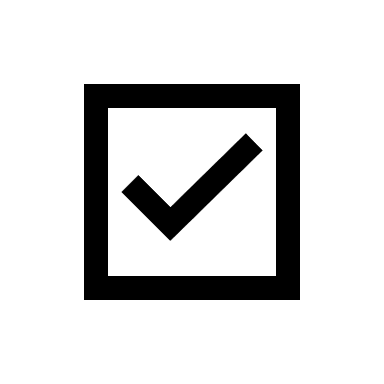 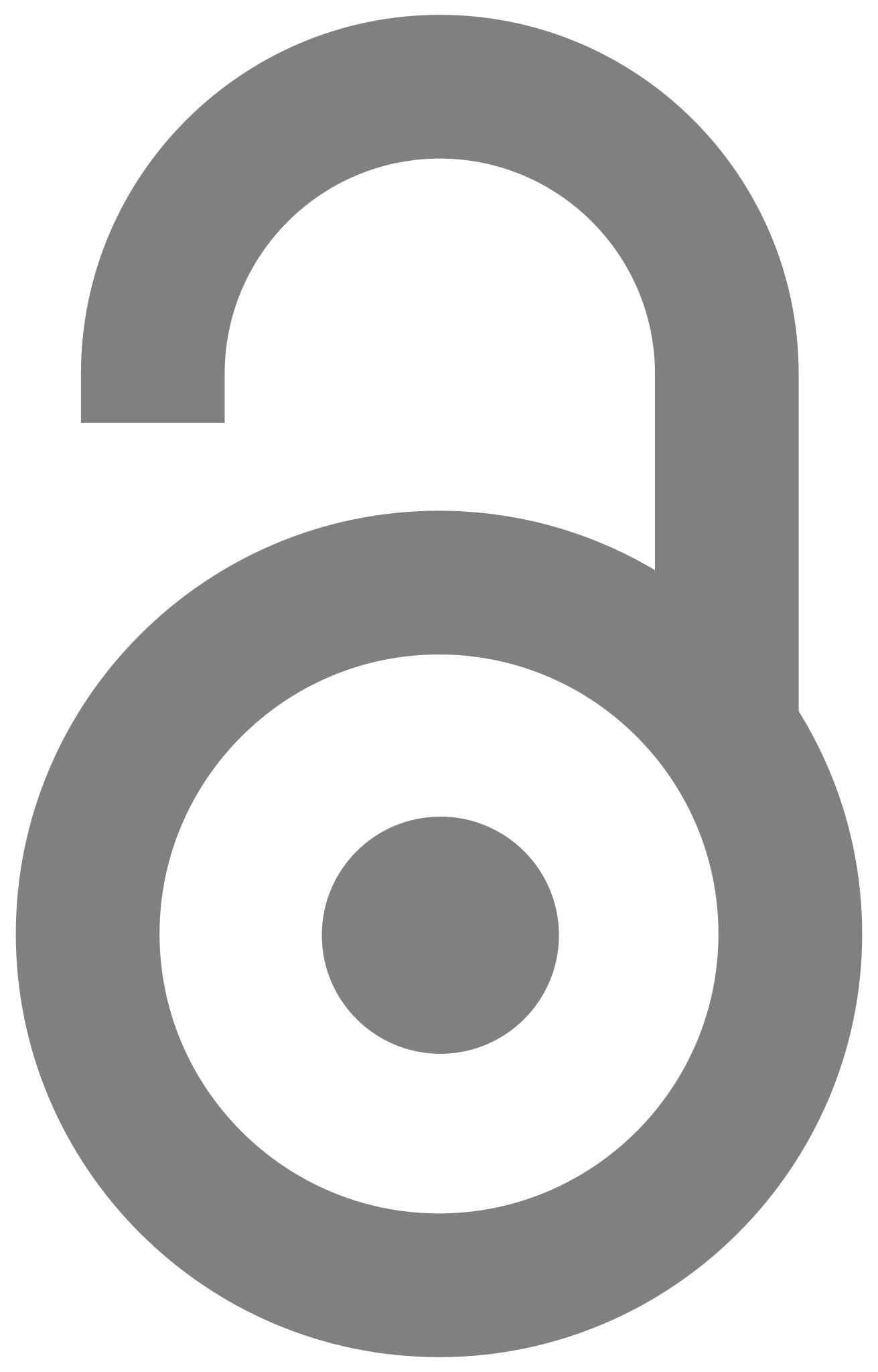 © Author (s)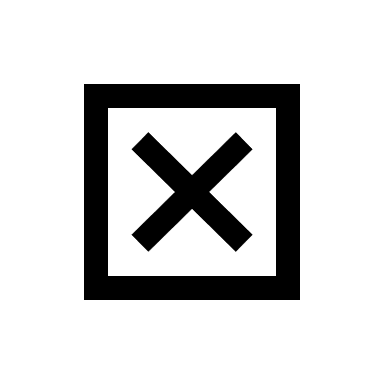 E-ISSN XXXX-XXXXISSN XXXX-XXXX  4.0 INTERNATIONALOverallBetweenWithinGDP per capita4.572.024.13Investment (% of GDP)9.708.465.45Mean years of schooling1.491.440.55Population growth0.940.820.52